Wniosek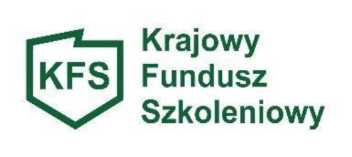 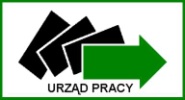 o przyznanie środków z Krajowego Funduszu Szkoleniowegona finansowanie lub współfinansowanie kosztów kształcenia ustawicznego pracowników i pracodawcyREZERWA KFSna zasadach określonych w art. 69a i 69b ustawy z dnia 20 kwietnia 2004r. o promocji zatrudnienia i instytucjach rynku pracy (Dz. U. z 2023r. poz. 735) oraz w rozporządzeniu Ministra Pracy i Polityki Społecznej z dnia 14 maja 2014r. w sprawie przyznawania środków z Krajowego Funduszu Szkoleniowego (Dz. U. z 2018r. poz.117).UWAGA!Wniosek należy złożyć wyłącznie na jedno kształcenie ustawiczneWniosek nie podlega modyfikacji w zakresie osób zgłoszonych do udziału w kształceniu ustawicznymSPOSÓB  ROZPATRZENIA  WNIOSKU:wnioski rozpatrywane są wraz z załącznikami, zgodnie z informacją zawartą w ogłoszeniu o naborze wniosków. W przypadku, gdy wniosek pracodawcy jest nieprawidłowo wypełniony wyznaczony zostanie co najmniej 7-dniowy (i nie dłuższy niż 14-dniowy) termin do jego poprawienia,w przypadku:niepoprawienia wniosku we wskazanym terminie,niedołączenia wymaganych załączników,złożenia wniosku po terminie ogłoszonego przez urząd naboru, 	wniosek pozostawia się bez rozpatrzenia, o czym informuje się pracodawcę na piśmie.wnioski nie są rozpatrywane w trybie decyzji administracyjnej i nie podlegają procedurze odwoławczej,w przypadku negatywnego rozpatrzenia wniosku Powiatowy Urząd Pracy uzasadnia odmowę,w przypadku pozytywnego rozpatrzenia wniosku Powiatowy Urząd Pracy zawiera z pracodawcą umowę o finansowanie działań obejmujących kształcenie ustawiczne pracowników i/lub pracodawcy, przy czym kształcenie ustawiczne finansowane w ramach środków KFS może zostać uruchomione przez pracodawcę dopiero po zawarciu umowy.UWAGA!Podstawowe objaśnienia dot. prawidłowości wypełnienia i skompletowania wniosku znajdują się w Części VII i VIIIUWAGA!Powiatowy Urząd Pracy może przyznać środki KFS na sfinansowanie kosztów kształcenia ustawicznego pracowników i pracodawcy nie więcej niż do wysokości 300% przeciętnego wynagrodzenia (obowiązującego na dzień składania wniosku) w danym roku na jednego uczestnika, przy czym dofinansowanie środków KFS może wynieść:-	80% kosztów kształcenia ustawicznego (pozostałe 20% pracodawca pokryje z własnych środków)-	100% kosztów kształcenia ustawicznego, jeżeli pracodawca należy do grupy mikroprzedsiębiorstw.Powiatowy Urząd Pracy zastrzega sobie możliwość prowadzenia z Pracodawcą negocjacji usługi kształcenia ustawicznego m.in w następującym zakresie:ceny usługi kształcenia ustawicznego,liczby osób objętych kształceniem ustawicznymrealizatora usługiprogramu kształcenia lub zakresu egzaminuz uwzględnieniem zasady zapewnienia najwyższej jakości usługi oraz zachowania racjonalnego wydatkowania środków publicznych.Jestem świadomy/a odpowiedzialności karnej wynikającej z art. 233 § 1 Kodeksu Karnego za złożenie fałszywego oświadczenia lub zatajenia prawdy, niniejszym oświadczam, że informacje i oświadczenia podane przeze mnie we wniosku są zgodne z prawdą, co potwierdzam własnoręcznym podpisem............................................                           ……………………………………………                  ……………………………………………………../data/	/ pieczęć nagłówkowa/	/pieczęć imienna i podpis wnioskodawcy lubosoby uprawnionej do reprezentowania wnioskodawcy, bądź czytelnie imię i nazwisko/CZĘŚĆ VII. WAŻNE INFORMACJEKażdy punkt wniosku powinien być wypełniony w sposób czytelny. Nie należy modyfikować i usuwać elementów wniosku. Ewentualne dodatkowe informacje należy sporządzić jako odrębne załączniki do wniosku.Pracodawca składa wniosek w Powiatowym Urzędzie Pracy właściwym ze względu na siedzibę Pracodawcy lub miejsce prowadzenia działalności.WYMAGANE ZAŁĄCZNIKI DO WNIOSKU:formularz informacji przedstawianych przy ubieganiu się o pomoc de minimis określony w rozporządzeniu
Rady Ministrów z dnia 29 marca 2010r. w sprawie zakresu informacji przedstawianych przez podmiot ubiegający
się o pomoc de minimis (Dz.U. 2010, Nr 53, poz. 311 z późn. zm.);formularz informacji przedstawianych przy ubieganiu się o pomoc de minimis w rolnictwie lub rybołówstwieokreślony w rozporządzeniu Rady Ministrów z dnia 11 czerwca 2010r. w sprawie zakresu informacji przedstawianych przez podmiot ubiegający się o pomoc de minimis w rolnictwie lub rybołówstwie (Dz.U. 2010, Nr 121, poz. 810).UWAGA!Odpowiedni formularz wymieniony w lit. „a" i „b" składa wnioskodawca stosownie do zakresu działalności, będący beneficjentem pomocy publicznej, który we wniosku w części VI pkt 1 oświadczył, że „prowadzi działalność gospodarczą".kopię dokumentu potwierdzającego oznaczenie formy prawnej prowadzonej działalności - w przypadku braku wpisu do KRS lub CEiDG;program kształcenia ustawicznego (dotyczy kursów i studiów podyplomowych), 	zgodnie z wzorem stanowiącym Załącznik nr 1 do wniosku. zakres egzaminu wybranego realizatora usługi kształcenia ustawicznego - w przypadku ubiegania się o sfinansowanie kosztów egzaminówwzór dokumentu potwierdzającego kompetencje nabyte przez uczestników, wystawiane przez realizatora usługi kształcenia ustawicznego, o ile nie wynika on z przepisów powszechnie obowiązujących - dotyczy wyłącznie kursów, studiów podyplomowych i egzaminów.pełnomocnictwo do reprezentowania wnioskodawcy oraz składania oświadczeń woli i zaciągania zobowiązań w jego imieniu.W przypadku, gdy pracodawcę reprezentuje pełnomocnik do wniosku należy załączyć oryginał lub kopię potwierdzoną notarialnie, pełnomocnictwa określającego jego zakres. Pełnomocnictwo z czytelnym podpisem pracodawcy należy przedłożyć w oryginale. Jeżeli pełnomocnictwo nie jest sporządzane w formie pisemnej z notarialnie poświadczonym podpisem, należy go podpisać w obecności uprawnionego pracownika Powiatowego Urzędu Pracy, w celu stwierdzenia własnoręczności podpisu. Pełnomocnictwo nie jest wymagane, jeżeli osoba podpisująca wniosek i umowę jest upoważniona z imienia i nazwiska do reprezentowania Pracodawcy w dokumencie rejestracyjnym.ugodę, o której mowa w części VI, pkt 10 - o ile została z wierzycielem zawarta.Oświadczenie o posiadaniu orzeczenia o niepełnosprawności przez osobę/y planowaną/e do objęcia wsparciem z KFS zgodnie z wzorem stanowiącym Załącznik nr 2 do wniosku (należy złożyć w przypadku wybory priorytetu B.).Oświadczenie, że osoba, która będzie odbywała wnioskowane kształcenie ustawiczne może udokumentować wykonywanie przez co najmniej 15 lat prac w szczególnych warunkach lub o szczególnym charakterze i nie przysługuje jej prawo do emerytury pomostowej zgodnie z wzorem stanowiącym Załącznik nr 3 do wniosku (należy złożyć w przypadku wyboru priorytetu E.). Brak oświadczeń i dokumentów, o których mowa w pkt. i) – j) będzie traktowany jako nie spełnianie przez wnioskodawcę priorytetów wydatkowania środków rezerwy KFS w roku 2023.Powiatowy   Urząd   Pracy   zastrzega   sobie   prawo   żądania   dodatkowych dokumentów,niewymienionych w powyższych załącznikach, pozwalających na rozstrzygnięcie ewentualnych wątpliwości niezbędnych do rozpatrzenia wniosku oraz spełnienia priorytetów wydatkowania środków rezerwy KFS w roku 2023Uwaga!Wszystkie dokumenty składane w kopii powinny zawierać klauzulę "za zgodność z oryginałem" umieszczoną na każdej stronie dokumentu wraz z datą i pieczęcią imienną osoby składającej podpis lub czytelnym podpisem osób uprawnionych do potwierdzania dokumentów za zgodność z oryginałem.4. UPRAWNIENI DO KORZYSTANIA ZE ŚRODKÓW KFS:o przyznanie środków z KFS mogą ubiegać się wszyscy Pracodawcy, w rozumieniu przepisów ustawy z dnia 20 kwietnia 2004 r. o promocji zatrudnienia i instytucjach rynku pracy (Dz. U. z 2023r. poz. 735), którzy zamierzają inwestować w podnoszenie swoich własnych kompetencji lub kompetencji osób pracujących w firmie,zgodnie z zawartą w art. 2 ust. 1 pkt 25 ustawy o jakiej mowa wyżej, Pracodawca to jednostka organizacyjna, choćby nie posiadała osobowości prawnej, a także osoba fizyczna, jeżeli zatrudnia co najmniej jednego pracownika,UWAGA! Osoba prowadząca działalność gospodarczą niezatrudniająca żadnego pracownika nie jest Pracodawcą.PODSTAWOWE ZASADY WYDATKOWANIA ŚRODKÓW KFS:Pracodawca powinien udokumentować poniesione koszty dokumentami księgowymi, takimi jak faktura czy rachunek. Dokumenty księgowe powinny być odpowiednio opisane, aby widoczny był związek wydatku z udzielonym wsparciem, np. z odbytym kursem. Przedstawione przez pracodawcę dokumenty powinny bezpośrednio wskazywać na zakupione usługi na rynku.Wszelkie wydatki na kształcenie ustawiczne poniesione przez pracodawcę przed złożeniem wniosku i zawarciem umowy nie będą uwzględniane przy rozliczeniach.Wybór zewnętrznej instytucji prowadzącej kształcenie ustawiczne dofinansowane ze środków KFS pozostawia się do decyzji pracodawcy. Zakłada się, że pracodawca będzie racjonalnie inwestował środki przeznaczone na kształcenie ustawiczne. Powiatowy Urząd Pracy kierując się zasadą racjonalnego wydatkowania środków publicznych zastrzega sobie prawo weryfikacji celowości zastosowanego wsparcia, biorąc pod uwagę rodzaj i zakres zaplanowanego do realizacji kształcenia ustawicznego, uwzględniając specyfikę i charakter prowadzonej działalności oraz uwzględniając ceny rynkowe na kształcenie o podobnym zakresie i formie.Pracodawca zobowiązany będzie do zawarcia z pracownikiem, któremu zostaną sfinansowane koszty kształcenia ustawicznego umowy określającej prawa i obowiązki stron, w tym zobowiązanie pracownika do zwrotu kosztów kształcenia, w przypadku nieukończenia kształcenia ustawicznego w powodu rozwiązania przez niego umowy o pracę lub rozwiązania z nim umowy o pracę na podstawie art. 52 ustawy z dnia 26 czerwca 1974r. - Kodeks pracy.Pracodawca zwraca do Powiatowego Urzędu Pracy środki KFS wydane na kształcenie ustawiczne osób uprawnionych, na zasadach określonych w umowie, w szczególności w przypadku nieukończenia kształcenia ustawicznego przez uczestnika.Środki z KFS przyznane pracodawcy prowadzącemu działalność gospodarczą stanowią pomoc udzielaną zgodnie z warunkami dopuszczalności pomocy de minimis.Nie jest możliwe zawarcie umowy o finansowanie kształcenia ustawicznego ze środków KFS, jeśli pracodawca zamierza samodzielnie np. w ramach własnych zasobów organizacyjnych i/lub kadrowych zrealizować kształcenie ustawiczne pracowników/pracodawcy.Powiatowy Urząd Pracy w Hajnówce może przeprowadzić kontrolę u Pracodawcy w zakresie realizacji warunków umowy i wydatkowania środków KFS zgodnie z przeznaczeniem, właściwego dokumentowania oraz rozliczania środków i w tym celu żądać danych, dokumentów i udzielania wyjaśnień.Pracownik Powiatowego Urzędu Pracy w Hajnówce może objaśnić sposób wypełnienia wniosku, nie może natomiast wypełniać go za wnioskodawcę.KRYTERIA BRANE POD UWAGĘ PRZY ROZPATRYWANIU WNIOSKU:zgodność dofinansowanych działań z ustalonymi priorytetami wydatkowania środków KFS na dany rok;zgodność kompetencji nabytych przez uczestników kształcenia ustawicznego z potrzebami lokalnego rynku;koszty usługi kształcenia ustawicznego wskazanej do sfinansowana ze środków KFS w porównaniu z kosztami podobnych usług dostępnych na rynku;posiadanie przez realizatora usługi kształcenia ustawicznego finansowanej ze środków KFS certyfikatów jakości oferowanych usług kształcenia ustawicznego;w przypadku kursów – posiadanie przez realizatora usługi kształcenia ustawicznego dokumentu, na podstawie którego prowadzi on pozaszkolne formy kształcenia ustawicznego;plany dotyczące dalszego zatrudnienia osób, które będą objęte kształceniem ustawicznym finansowanym ze środków KFS;możliwość sfinansowania ze środków KFS działań określonych we wniosku, z uwzględnieniem limitów, o których mowa w art. 109 ust. 2k i 2m ustawy.CZĘŚĆ VIII. OBJAŚNIENIA1 Pracownik - oznacza osobę fizyczną zatrudnioną na podstawie umowy o pracę, powołania, wyboru, mianowania lub spółdzielczej umowy o pracę. Pracownikiem jest tylko osoba wykonująca pracę w ramach stosunku pracy. Nie jest pracownikiem osoba, która wykonuje pracę w ramach przepisów prawa cywilnego, np. na podstawie umowy zlecenia, umowy o dzieło czy też innych rodzajów umów cywilnoprawnych o świadczenie usług.2 Priorytety wydatkowania rezerwy KFS w 2023 roku zdefiniowane przez Radę Rynku Pracy:Wsparcie kształcenia ustawicznego pracowników Centrów Integracji Społecznej, Klubów Integracji Społecznej, Warsztatów Terapii Zajęciowej, Zakładów Aktywności Zawodowej, członków lub pracowników spółdzielni socjalnych oraz pracowników zatrudnionych w podmiotach posiadających status przedsiębiorstwa społecznego wskazanych na liście/rejestrze przedsiębiorstw społecznych prowadzonych przez MRiPS.Wsparcie kształcenia ustawicznego osób z orzeczonym stopniem niepełnosprawności.Wsparcie kształcenia ustawicznego w obszarach/branżach kluczowych dla rozwoju powiatu/województwa wskazanych w dokumentach strategicznych/planach rozwoju.Wsparcie kształcenia ustawicznego instruktorów praktycznej nauki zawodu bądź osób mających zamiar podjęcia się tego zajęcia, opiekunów praktyk zawodowych i opiekunów stażu uczniowskiego oraz branżowych dla nauczycieli kształcenia zawodowego.Wsparcie kształcenia ustawicznego osób, które mogą udokumentować wykonywanie przez co najmniej 15 lat prac w szczególnych warunkach lub o szczególnym charakterze, a którym nie przysługuje prawo do emerytury pomostowej.3 Podstawa zatrudnienia: art. 2 ustawy z dnia 26 czerwca 1974r. Kodeks pracy (Dz.U. z 2020r. poz. 1320 z późn. zm.)4 W informacji należy uwzględnić dofinansowanie przyznane w bieżącym roku kalendarzowym we wszystkich urzędach pracy. Zgodnie z art. 69 ust. 1 ustawy o promocji zatrudnienia i instytucjach rynku pracy kwota pochodząca ze środków KFS przeznaczona na kształcenie ustawiczne pracownika/pracodawcy w danym roku nie może być wyższa niż 300% przeciętnego wynagrodzenia. Pracodawca planując kształcenie ustawiczne osoby, winien uwzględnić powyższe, jeżeli w bieżącym roku na kształcenie ustawiczne wskazanego we wniosku pracownika/ pracodawcy otrzymał już wsparcie finansowe ze środków KFS lub ubiega się o ich otrzymanie np. w innym urzędzie pracy.5 Zgodnie z Klasyfikacją Zawodów i Specjalności (podstawa prawna: Rozporządzenie Ministra Pracy i Polityki Społecznej z dnia 7 sierpnia 2014r. w sprawie klasyfikacji zawodów i specjalności na potrzeby rynku pracy oraz zakresu jej stosowania (Dz.U. z 2018r. poz.227)6 Wykaz prac w szczególnych warunkach stanowi załącznik nr 1, a prace o szczególnym charakterze – załącznik nr 2 do ustawy z dnia 19 grudnia 2008 roku o emeryturach pomostowych (Dz.U. z 2008 Nr 237, poz. 1656 z późn. zm.)7 W cenę kształcenia ustawicznego nie należy wliczać kosztów związanych z przejazdem, zakwaterowaniem i wyżywieniem uczestników kształcenia, jak i innych dodatkowych kosztów, które nie spełniają definicji kształcenia ustawicznego. Przy ustalaniu wysokości dofinansowania kształcenia ustawicznego ze środków KFS istotna jest kwestia podatku VAT:1/ zgodnie z art. 86 ust. 1 ustawy z 11.03.2004 o podatku od towarów i usług ( Dz. U. z 2021r. poz. 685 z późn. zm.) zwanej dalej ustawą o VAT, prawo obniżenia kwoty podatku należnego o kwotę podatku naliczonego przysługuje co do zasady, w zakresie, w jakim nabyte towary i usługi są wykorzystywane do wykonywania czynności opodatkowanych. W myśl art. 86 ust. 2 pkt 1 lit. a) ustawy o VAT kwotę podatku naliczonego stanowi m.in. suma kwot podatku wynikających z faktur otrzymanych przez podatnika z tytułu nabycia towarów i usług. Mając na względzie powyższe wynika, że w przypadku, gdy pracodawca (poprzez mechanizm przewidziany w art. 86 ust. 1 ustawy o VAT) obniża kwotę podatku należnego o kwotę podatku naliczonego - nie ponosi jego ekonomicznego ciężaru - a zatem finansowanie tej kwoty z KFS nie znajduje uzasadnienia i podlega zwrotowi do Urzędu Pracy.2/ zgodnie z art. 43 ust. 1 pkt 26 ustawy o VAT zwolnieniem od podatku objęte są usługi świadczone przez:jednostki objęte systemem oświaty w rozumieniu przepisów ustawy z dnia 14 grudnia 2016 r. - Prawo oświatowe (Dz. U. z 2020r. poz. 910z późn. zm.), w zakresie kształcenia i wychowania, uczelnie, jednostki naukowe Polskiej Akademii Nauk oraz jednostki badawczo-rozwojowe, w zakresie kształcenia na poziomie wyższym - oraz dostawę towarów i świadczenie usług ściśle z tymi usługami związane3/ zgodnie z art. 43 ust. 1 pkt 29 ustawy o VAT zwolnione od podatku są usługi kształcenia zawodowego lub przekwalifikowania zawodowego:prowadzone w formach i na zasadach przewidzianych w odrębnych przepisach, lubświadczone przez podmioty, które uzyskały które uzyskały akredytację w rozumieniu przepisów ustawy z dnia 14 grudnia 2016 r. - Prawo oświatowe - wyłącznie w zakresie usług objętych akredytacją, lubfinansowane w całości ze środków publicznych- oraz dostawę towarów i świadczenie usług ściśle z tymi usługami związane * Zgodnie z § 3 ust. 1 pkt 14 rozporządzenia MF z 20.12.2013r. w sprawie zwolnień od podatku i usług oraz warunków stosowania tych zwolnień (Dz. U. z 2020r. poz. 1983 z późn. zm.) zwalnia od podatku usługi kształcenia zawodowego lub przekwalifikowania zawodowego, finansowane w co najmniej 70% ze środków publicznych oraz świadczenie usług i dostawę towarów ściśle z tymi usługami związane4/ mając na uwadze treść art. 15 ust. 6 ustawy o VAT (zgodnie z którym nie uznaje się za podatnika organów władzy publicznej oraz urzędów obsługujących te organy w zakresie realizowanych zadań nałożonych odrębnymi przepisami prawa, dla realizacji których zostały one powołane, z wyłączeniem czynności wykonywanych na podstawie zawartych umów cywilnoprawnych), przeprowadzanie egzaminów w takim reżimie będzie wyłączone z opodatkowania. Egzaminy stanowiące integralną część usługi szkoleniowej korzystają ze zwolnienia przewidzianego dla usługi szkoleniowej,5/ badania lekarskie i psychologiczne wymagane do podjęcia kształcenia lub pracy zawodowej po ukończonym  kształceniu nie podlegają zwolnieniu od podatku od towarów i usług,6/ w świetle art. 44 rozporządzenia wykonawczego Rady (UE) nr 282/2011 z 15 marca 2011 r. ustanawiającego środki wykonawcze do dyrektywy 2006/112/WE w sprawie ogólnego systemu podatku od wartości dodanej (Dz. Urz. UE L 77 z 23.03.2011, str. 1, z późn. zm.) przez kształcenie zawodowe lub przekwalifikowanie rozumie się nauczanie pozostające w bezpośrednim związku z branżą lub zawodem, jak również nauczanie mające na celu uzyskanie lub uaktualnienie wiedzy do celów zawodowych. Finansowanie zatem określenia potrzeb pracodawcy w zakresie kształcenia ustawicznego odbywa się w związku z ubieganiem się o sfinansowanie kształcenia ustawicznego ze środków KFS i powinno być traktowane jako usługa ściśle związana z usługami kształcenia zawodowego i przekwalifikowania zawodowego objętymi zwolnieniem od podatku VAT. Data wpływu wniosku, podpis osoby przyjmującej wniosek, numer, pod którym zarejestrowano wniosekSkładam:WniosekKorekta wnioskuCZĘŚĆ I - DANE DOTYCZĄCE WNIOSKODAWCYCZĘŚĆ I - DANE DOTYCZĄCE WNIOSKODAWCYCZĘŚĆ I - DANE DOTYCZĄCE WNIOSKODAWCYCZĘŚĆ I - DANE DOTYCZĄCE WNIOSKODAWCYCZĘŚĆ I - DANE DOTYCZĄCE WNIOSKODAWCYCZĘŚĆ I - DANE DOTYCZĄCE WNIOSKODAWCYCZĘŚĆ I - DANE DOTYCZĄCE WNIOSKODAWCYCZĘŚĆ I - DANE DOTYCZĄCE WNIOSKODAWCYNazwa PracodawcyNazwa PracodawcyNazwa PracodawcyNazwa PracodawcyNazwa PracodawcyNazwa PracodawcyNazwa Pracodawcy1.2.Adres siedziby(miejscowość, kod pocztowy ulica, nr budynku i lokalu)Adres siedziby(miejscowość, kod pocztowy ulica, nr budynku i lokalu)Adres siedziby(miejscowość, kod pocztowy ulica, nr budynku i lokalu)Adres siedziby(miejscowość, kod pocztowy ulica, nr budynku i lokalu)Adres siedziby(miejscowość, kod pocztowy ulica, nr budynku i lokalu)Adres siedziby(miejscowość, kod pocztowy ulica, nr budynku i lokalu)Adres siedziby(miejscowość, kod pocztowy ulica, nr budynku i lokalu)3.Miejsce prowadzenia działalności(miejscowość, kod pocztowy ulica, nr budynku i lokalu - wypełnić, jeśli adres jest inny niż podany w pkt 2)Miejsce prowadzenia działalności(miejscowość, kod pocztowy ulica, nr budynku i lokalu - wypełnić, jeśli adres jest inny niż podany w pkt 2)Miejsce prowadzenia działalności(miejscowość, kod pocztowy ulica, nr budynku i lokalu - wypełnić, jeśli adres jest inny niż podany w pkt 2)Miejsce prowadzenia działalności(miejscowość, kod pocztowy ulica, nr budynku i lokalu - wypełnić, jeśli adres jest inny niż podany w pkt 2)Miejsce prowadzenia działalności(miejscowość, kod pocztowy ulica, nr budynku i lokalu - wypełnić, jeśli adres jest inny niż podany w pkt 2)Miejsce prowadzenia działalności(miejscowość, kod pocztowy ulica, nr budynku i lokalu - wypełnić, jeśli adres jest inny niż podany w pkt 2)Miejsce prowadzenia działalności(miejscowość, kod pocztowy ulica, nr budynku i lokalu - wypełnić, jeśli adres jest inny niż podany w pkt 2)4.Adres do korespondencji(miejscowość, kod pocztowy ulica, nr budynku i lokalu - wypełnić, jeśli adres jest inny niż podany w pkt 2)Adres do korespondencji(miejscowość, kod pocztowy ulica, nr budynku i lokalu - wypełnić, jeśli adres jest inny niż podany w pkt 2)Adres do korespondencji(miejscowość, kod pocztowy ulica, nr budynku i lokalu - wypełnić, jeśli adres jest inny niż podany w pkt 2)Adres do korespondencji(miejscowość, kod pocztowy ulica, nr budynku i lokalu - wypełnić, jeśli adres jest inny niż podany w pkt 2)Adres do korespondencji(miejscowość, kod pocztowy ulica, nr budynku i lokalu - wypełnić, jeśli adres jest inny niż podany w pkt 2)Adres do korespondencji(miejscowość, kod pocztowy ulica, nr budynku i lokalu - wypełnić, jeśli adres jest inny niż podany w pkt 2)Adres do korespondencji(miejscowość, kod pocztowy ulica, nr budynku i lokalu - wypełnić, jeśli adres jest inny niż podany w pkt 2)4.5.Numer identyfikacji podatkowej NIPNumer identyfikacyjny w krajowym rejestrze urzędowym podmiotów gospodarki narodowej REGONNumer identyfikacyjny w krajowym rejestrze urzędowym podmiotów gospodarki narodowej REGONNumer identyfikacyjny w krajowym rejestrze urzędowym podmiotów gospodarki narodowej REGONNumer KRS(w przypadku pracodawców wpisanych do KRS)Numer KRS(w przypadku pracodawców wpisanych do KRS)Numer KRS(w przypadku pracodawców wpisanych do KRS)6.Oznaczenie przeważającego rodzaju prowadzonej działalności gospodarczej według PKD: Oznaczenie przeważającego rodzaju prowadzonej działalności gospodarczej według PKD: Oznaczenie przeważającego rodzaju prowadzonej działalności gospodarczej według PKD: Oznaczenie przeważającego rodzaju prowadzonej działalności gospodarczej według PKD: Oznaczenie przeważającego rodzaju prowadzonej działalności gospodarczej według PKD: Oznaczenie przeważającego rodzaju prowadzonej działalności gospodarczej według PKD: 7.Numer rachunku bankowego na który zostaną przekazane środki KFS (Wskazany nr rachunku bankowego stanowi własność pracodawcy. Nazwa posiadacza ww. rachunku bankowego musi być tożsama z nazwą Pracodawcy wymienioną w Części I pkt 1 wniosku.)Numer rachunku bankowego na który zostaną przekazane środki KFS (Wskazany nr rachunku bankowego stanowi własność pracodawcy. Nazwa posiadacza ww. rachunku bankowego musi być tożsama z nazwą Pracodawcy wymienioną w Części I pkt 1 wniosku.)Numer rachunku bankowego na który zostaną przekazane środki KFS (Wskazany nr rachunku bankowego stanowi własność pracodawcy. Nazwa posiadacza ww. rachunku bankowego musi być tożsama z nazwą Pracodawcy wymienioną w Części I pkt 1 wniosku.)Numer rachunku bankowego na który zostaną przekazane środki KFS (Wskazany nr rachunku bankowego stanowi własność pracodawcy. Nazwa posiadacza ww. rachunku bankowego musi być tożsama z nazwą Pracodawcy wymienioną w Części I pkt 1 wniosku.)Numer rachunku bankowego na który zostaną przekazane środki KFS (Wskazany nr rachunku bankowego stanowi własność pracodawcy. Nazwa posiadacza ww. rachunku bankowego musi być tożsama z nazwą Pracodawcy wymienioną w Części I pkt 1 wniosku.)Numer rachunku bankowego na który zostaną przekazane środki KFS (Wskazany nr rachunku bankowego stanowi własność pracodawcy. Nazwa posiadacza ww. rachunku bankowego musi być tożsama z nazwą Pracodawcy wymienioną w Części I pkt 1 wniosku.)Numer rachunku bankowego na który zostaną przekazane środki KFS (Wskazany nr rachunku bankowego stanowi własność pracodawcy. Nazwa posiadacza ww. rachunku bankowego musi być tożsama z nazwą Pracodawcy wymienioną w Części I pkt 1 wniosku.)7.8.Liczba zatrudnionych pracowników 1 (stan na dzień złożenia wniosku)Liczba zatrudnionych pracowników 1 (stan na dzień złożenia wniosku)Liczba zatrudnionych pracowników 1 (stan na dzień złożenia wniosku)Liczba zatrudnionych pracowników 1 (stan na dzień złożenia wniosku)Liczba zatrudnionych pracowników 1 (stan na dzień złożenia wniosku)9.Osoba/y uprawniona/e do reprezentacji i podpisania umowy(zgodnie z dokumentem rejestrowym lub załączonym pełnomocnictwem)Osoba/y uprawniona/e do reprezentacji i podpisania umowy(zgodnie z dokumentem rejestrowym lub załączonym pełnomocnictwem)Osoba/y uprawniona/e do reprezentacji i podpisania umowy(zgodnie z dokumentem rejestrowym lub załączonym pełnomocnictwem)Osoba/y uprawniona/e do reprezentacji i podpisania umowy(zgodnie z dokumentem rejestrowym lub załączonym pełnomocnictwem)Osoba/y uprawniona/e do reprezentacji i podpisania umowy(zgodnie z dokumentem rejestrowym lub załączonym pełnomocnictwem)Osoba/y uprawniona/e do reprezentacji i podpisania umowy(zgodnie z dokumentem rejestrowym lub załączonym pełnomocnictwem)Osoba/y uprawniona/e do reprezentacji i podpisania umowy(zgodnie z dokumentem rejestrowym lub załączonym pełnomocnictwem)Imię i nazwiskoImię i nazwiskoImię i nazwiskoImię i nazwiskoImię i nazwiskoStanowisko służboweStanowisko służbowe10.Dane osoby upoważnionej do kontaktu z UrzędemDane osoby upoważnionej do kontaktu z UrzędemDane osoby upoważnionej do kontaktu z UrzędemDane osoby upoważnionej do kontaktu z UrzędemDane osoby upoważnionej do kontaktu z UrzędemDane osoby upoważnionej do kontaktu z UrzędemDane osoby upoważnionej do kontaktu z Urzędem10.Imię i nazwiskoImię i nazwiskoTelefone-maile-mailStanowisko służboweStanowisko służboweCZĘŚĆ II - KOSZTY PLANOWANEGO DZIAŁANIA NA RZECZ KSZTAŁCENIA USTAWICZNEGO CZĘŚĆ II - KOSZTY PLANOWANEGO DZIAŁANIA NA RZECZ KSZTAŁCENIA USTAWICZNEGO CZĘŚĆ II - KOSZTY PLANOWANEGO DZIAŁANIA NA RZECZ KSZTAŁCENIA USTAWICZNEGO 1.Całkowita wysokość wydatków na kształcenie ustawiczne pracowników i pracodawcyCałkowita wysokość wydatków na kształcenie ustawiczne pracowników i pracodawcy1.kwota w PLNsłownie1.2.Koszt kształcenia w przeliczeniu na jednego uczestnikaKoszt kształcenia w przeliczeniu na jednego uczestnika2.kwota w PLNsłownie2.3.Wysokość wkładu własnego wnoszonego przez pracodawcę:Wysokość wkładu własnego wnoszonego przez pracodawcę:3.kwota w PLNsłownie3.4.Wnioskowana wysokość środków z KFS:Wnioskowana wysokość środków z KFS:4.kwota w PLNsłownie4.CZĘŚĆ III – INFORMACJE O DZIAŁANIACH, FORMACH ORAZ UCZESNIKACH PLANOWANEGO KSZTAŁCENIA USTAWICZNEGOCZĘŚĆ III – INFORMACJE O DZIAŁANIACH, FORMACH ORAZ UCZESNIKACH PLANOWANEGO KSZTAŁCENIA USTAWICZNEGOCZĘŚĆ III – INFORMACJE O DZIAŁANIACH, FORMACH ORAZ UCZESNIKACH PLANOWANEGO KSZTAŁCENIA USTAWICZNEGOCZĘŚĆ III – INFORMACJE O DZIAŁANIACH, FORMACH ORAZ UCZESNIKACH PLANOWANEGO KSZTAŁCENIA USTAWICZNEGOCZĘŚĆ III – INFORMACJE O DZIAŁANIACH, FORMACH ORAZ UCZESNIKACH PLANOWANEGO KSZTAŁCENIA USTAWICZNEGOCZĘŚĆ III – INFORMACJE O DZIAŁANIACH, FORMACH ORAZ UCZESNIKACH PLANOWANEGO KSZTAŁCENIA USTAWICZNEGOCZĘŚĆ III – INFORMACJE O DZIAŁANIACH, FORMACH ORAZ UCZESNIKACH PLANOWANEGO KSZTAŁCENIA USTAWICZNEGOCZĘŚĆ III – INFORMACJE O DZIAŁANIACH, FORMACH ORAZ UCZESNIKACH PLANOWANEGO KSZTAŁCENIA USTAWICZNEGOWyszczególnienieWyszczególnienieLiczba uczestników ogółemLiczba uczestników ogółemLiczba pracownikówLiczba pracownikówLiczba pracodawcówLiczba pracodawcówWyszczególnienieWyszczególnienierazemw tym kobietyrazemw tym kobietyrazemw tym kobietyWedług form wsparciaOkreślenie potrzeb w zakresie kształcenia ustawicznegoWedług form wsparciaKursyWedług form wsparciaStudia podyplomoweWedług form wsparciaEgzaminyWedług form wsparciaBadania lekarskie i/lub  psychologiczneWedług form wsparciaUbezpieczenie NNWWedług grup wiekowych15-24 lataWedług grup wiekowych25-34 lataWedług grup wiekowych35-44 lataWedług grup wiekowych45 lat i więcejWedług poziomu wykształceniaGimnazjalne i poniżejWedług poziomu wykształceniaZasadnicze zawodoweWedług poziomu wykształceniaŚrednie ogólnokształcąceWedług poziomu wykształceniaPolicealne i średnie zawodoweWedług poziomu wykształceniaWyższeWedług grup wielkich zawodów i specjalnościPrzedstawiciele władz publicznych, wyżsi urzędnicy i kierownicyWedług grup wielkich zawodów i specjalnościSpecjaliściWedług grup wielkich zawodów i specjalnościTechnicy i inny średni personelWedług grup wielkich zawodów i specjalnościPracownicy biurowiWedług grup wielkich zawodów i specjalnościPracownicy usług i sprzedawcyWedług grup wielkich zawodów i specjalnościRolnicy, ogrodnicy, leśnicy i rybacyWedług grup wielkich zawodów i specjalnościRobotnicy przemysłowi i rzemieślnicyWedług grup wielkich zawodów i specjalnościOperatorzy i monterzy maszyn i urządzeńWedług grup wielkich zawodów i specjalnościPracownicy przy pracach prostychWedług grup wielkich zawodów i specjalnościSiły zbrojneWedług grup wielkich zawodów i specjalnościBez zawoduWedług  priorytetów
wydatkowania środków KFS 2Priorytet A.Według  priorytetów
wydatkowania środków KFS 2Priorytet B.Według  priorytetów
wydatkowania środków KFS 2Priorytet C.Według  priorytetów
wydatkowania środków KFS 2Priorytet D.Według  priorytetów
wydatkowania środków KFS 2Priorytet E.Liczba uczestnikówLiczba uczestnikówWyszczególnienieWyszczególnienieWyszczególnienieLiczba osób objętych wsparciem, w tymLiczba osób objętych wsparciem, w tymLiczba osób objętych wsparciem, w tymLiczba osób objętych wsparciem, w tymLiczba osób objętych wsparciem, w tymLiczba osób objętych wsparciem, w tymWyszczególnienieWyszczególnienieWyszczególnienieliczba uczestników ogółemliczba uczestników ogółemliczba pracownikówliczba pracownikówliczba pracodawcówliczba pracodawcówWyszczególnienieWyszczególnienieWyszczególnienierazemw tym kobietyrazemw tym kobietyrazemw tym kobietyWedług tematyki kształceniaAKTNauka aktywnego poszukiwania pracyWedług tematyki kształceniaBHPBHPWedług tematyki kształceniaBUDArchitektura i budownictwoWedług tematyki kształceniaDZIDziennikarstwo i informacja naukowo-technicznaWedług tematyki kształceniaFRYUsługi fryzjerskie, kosmetyczneWedług tematyki kształceniaGORGórnictwo i przetwórstwo przemysłowe (w tym przemysł spożywczy, lekki, chemiczny)Według tematyki kształceniaHOTUsługi hotelarskie, turystyka i rekreacjaWedług tematyki kształceniaHUMNauki humanistyczne (bez języków obcych) i społeczne (w tym: ekonomia, socjologia, psychologia, politologia, etnologia, geografia))Według tematyki kształceniaINFInformatyka i wykorzystanie komputerówWedług tematyki kształceniaINNInneWedług tematyki kształceniaJEZJęzyki obceWedług tematyki kształceniaKRAUsługi krawieckie, obuwniczeWedług tematyki kształceniaMATMatematyka i statystykaWedług tematyki kształceniaOGOPodstawowe programy ogólne (w tym: kształcenie umiejętności pisania, czytania i liczenia)Według tematyki kształceniaOSORozwój osobowościowy i kariery zawodowejWedług tematyki kształceniaPRAPrawoWedług tematyki kształceniaRCHRachunkowość, księgowość, bankowość, ubezpieczenia, analiza inwestycyjnaWedług tematyki kształceniaRELSprzedaż, marketing, public relations, handel nieruchomościamiWedług tematyki kształceniaROLRolnictwo, leśnictwo, rybołówstwoWedług tematyki kształceniaSEKPrace sekretarskie i biuroweWedług tematyki kształceniaSPOOpieka społeczna (w tym: opieka nad osobami niepełnosprawnymi, starszymi, dziećmi, wolontariat)Według tematyki kształceniaSRDOchrona środowiskaWedług tematyki kształceniaSTOUsługi stolarskie, szklarskieWedług tematyki kształceniaSZKSzkolenie nauczycieli i nauka o kształceniuWedług tematyki kształceniaSZTSztuka, kultura, rzemiosło artystyczneWedług tematyki kształceniaTCHTechnika i handel artykułami technicznymi (w tym: mechanika, metalurgia, energetyka, elektryka, elektronika, telekomunikacja, miernictwo, naprawa i konserwacja pojazdów)Według tematyki kształceniaTRAUsługi transportowe (w tym kursy prawa jazdy)Według tematyki kształceniaUGAUsługi gastronomiczneWedług tematyki kształceniaUSLPozostałe usługiWedług tematyki kształceniaWETWeterynariaWedług tematyki kształceniaWLSOchrona własności i osóbWedług tematyki kształceniaZDROpieka zdrowotnaWedług tematyki kształceniaZIAZarządzanie i administrowanieWedług tematyki kształceniaZNPNauki o życiu i nauki przyrodnicze (w tym: biologia, zoologia, chemia, fizyka)CZĘŚĆ IV – INFORMACJE DOTYCZĄCE PLANOWANEJ FORMY KSZTAŁCENIA USTAWICZNEGOCZĘŚĆ IV – INFORMACJE DOTYCZĄCE PLANOWANEJ FORMY KSZTAŁCENIA USTAWICZNEGOCZĘŚĆ IV – INFORMACJE DOTYCZĄCE PLANOWANEJ FORMY KSZTAŁCENIA USTAWICZNEGOCZĘŚĆ IV – INFORMACJE DOTYCZĄCE PLANOWANEJ FORMY KSZTAŁCENIA USTAWICZNEGOCZĘŚĆ IV – INFORMACJE DOTYCZĄCE PLANOWANEJ FORMY KSZTAŁCENIA USTAWICZNEGOCZĘŚĆ IV – INFORMACJE DOTYCZĄCE PLANOWANEJ FORMY KSZTAŁCENIA USTAWICZNEGOCZĘŚĆ IV – INFORMACJE DOTYCZĄCE PLANOWANEJ FORMY KSZTAŁCENIA USTAWICZNEGOCZĘŚĆ IV – INFORMACJE DOTYCZĄCE PLANOWANEJ FORMY KSZTAŁCENIA USTAWICZNEGO1.Rodzaj działaniaRodzaj działaniaRodzaj działaniaRodzaj działaniaRodzaj działaniaRodzaj działaniaRodzaj działania1. kurs       studia podyplomowe       egzamin       badania lekarskie i psychologiczne       ubezpieczenie od NNW kurs       studia podyplomowe       egzamin       badania lekarskie i psychologiczne       ubezpieczenie od NNW kurs       studia podyplomowe       egzamin       badania lekarskie i psychologiczne       ubezpieczenie od NNW kurs       studia podyplomowe       egzamin       badania lekarskie i psychologiczne       ubezpieczenie od NNW kurs       studia podyplomowe       egzamin       badania lekarskie i psychologiczne       ubezpieczenie od NNW kurs       studia podyplomowe       egzamin       badania lekarskie i psychologiczne       ubezpieczenie od NNW kurs       studia podyplomowe       egzamin       badania lekarskie i psychologiczne       ubezpieczenie od NNW2.Nazwa działaniaNazwa działaniaNazwa działaniaNazwa działaniaNazwa działaniaNazwa działaniaNazwa działania2.3.Termin realizacji działania: 4.Dane pracowników planowanych do objęcia wsparciemDane pracowników planowanych do objęcia wsparciemDane pracowników planowanych do objęcia wsparciemDane pracowników planowanych do objęcia wsparciemDane pracowników planowanych do objęcia wsparciemDane pracowników planowanych do objęcia wsparciemDane pracowników planowanych do objęcia wsparciem4.Numer porządkowy pracownikaStanowiskoPodstawa zatrudnienia 3 wg kodeksu pracy i okres zatrudnienia (od ... - do ...)Wysokość przyznanego w 2023r. dofinansowania w ramach KFS (w zł) 4Priorytet 2 Kod zawodu (dotyczy kierunku kształcenia, a nie stanowiska z kol. 2) 5Osoba wykonująca przez co najmniej 15 lat prace w szczególnych warunkach lub o szczególnym charakterze TAK/NIE 6 4.12345674.1)4.2)4.3)4.…5.Szczegółowe uzasadnienie potrzeby odbycia kształcenia ustawicznego, przy uwzględnieniu obecnych lub przyszłych potrzeb pracodawcy oraz obowiązujących w danym roku kalendarzowym priorytetów wydatkowania środków KFSSzczegółowe uzasadnienie potrzeby odbycia kształcenia ustawicznego, przy uwzględnieniu obecnych lub przyszłych potrzeb pracodawcy oraz obowiązujących w danym roku kalendarzowym priorytetów wydatkowania środków KFSSzczegółowe uzasadnienie potrzeby odbycia kształcenia ustawicznego, przy uwzględnieniu obecnych lub przyszłych potrzeb pracodawcy oraz obowiązujących w danym roku kalendarzowym priorytetów wydatkowania środków KFSSzczegółowe uzasadnienie potrzeby odbycia kształcenia ustawicznego, przy uwzględnieniu obecnych lub przyszłych potrzeb pracodawcy oraz obowiązujących w danym roku kalendarzowym priorytetów wydatkowania środków KFSSzczegółowe uzasadnienie potrzeby odbycia kształcenia ustawicznego, przy uwzględnieniu obecnych lub przyszłych potrzeb pracodawcy oraz obowiązujących w danym roku kalendarzowym priorytetów wydatkowania środków KFSSzczegółowe uzasadnienie potrzeby odbycia kształcenia ustawicznego, przy uwzględnieniu obecnych lub przyszłych potrzeb pracodawcy oraz obowiązujących w danym roku kalendarzowym priorytetów wydatkowania środków KFSSzczegółowe uzasadnienie potrzeby odbycia kształcenia ustawicznego, przy uwzględnieniu obecnych lub przyszłych potrzeb pracodawcy oraz obowiązujących w danym roku kalendarzowym priorytetów wydatkowania środków KFS5.6.Informacje o planach dotyczących dalszego zatrudnienia osób, które będą objęte kształceniem ustawicznym finansowanym ze środków KFSInformacje o planach dotyczących dalszego zatrudnienia osób, które będą objęte kształceniem ustawicznym finansowanym ze środków KFSInformacje o planach dotyczących dalszego zatrudnienia osób, które będą objęte kształceniem ustawicznym finansowanym ze środków KFSInformacje o planach dotyczących dalszego zatrudnienia osób, które będą objęte kształceniem ustawicznym finansowanym ze środków KFSInformacje o planach dotyczących dalszego zatrudnienia osób, które będą objęte kształceniem ustawicznym finansowanym ze środków KFSInformacje o planach dotyczących dalszego zatrudnienia osób, które będą objęte kształceniem ustawicznym finansowanym ze środków KFSInformacje o planach dotyczących dalszego zatrudnienia osób, które będą objęte kształceniem ustawicznym finansowanym ze środków KFS6.CZĘŚĆ V - PORÓWNANIE DOSTĘPNYCH OFERT RYNKOWYCH DOTYCZĄCYCH PLANOWANEGO KSZTAŁCENIA USTAWICZNEGOCZĘŚĆ V - PORÓWNANIE DOSTĘPNYCH OFERT RYNKOWYCH DOTYCZĄCYCH PLANOWANEGO KSZTAŁCENIA USTAWICZNEGOCZĘŚĆ V - PORÓWNANIE DOSTĘPNYCH OFERT RYNKOWYCH DOTYCZĄCYCH PLANOWANEGO KSZTAŁCENIA USTAWICZNEGOCZĘŚĆ V - PORÓWNANIE DOSTĘPNYCH OFERT RYNKOWYCH DOTYCZĄCYCH PLANOWANEGO KSZTAŁCENIA USTAWICZNEGOPoz.WYSZCZEGÓLNIENIEOFERTA WYBRANAOFERTA WYBRANAA1.NAZWA I SIEDZIBA REALIZATORA USŁUGI KSZTAŁCENIA USTAWICZNEGOA2. NIPBNAZWA KSZTAŁCENIA USTAWICZNEGO (np. nazwa kursu):CLICZBA GODZIN KSZTAŁCENIA USTAWICZNEGO PRZYPADAJĄCA NA 1 UCZESTNIKA(dotyczy kursów oraz studiów podyplomowych)DLICZBA OSÓB OGÓŁEM, DLA KTÓRYCH DEDYKOWANA JEST USŁUGA KSZTAŁCENIA USTAWICZNEGOECENA USŁUGI KSZTAŁCENIA USTAWICZNEGO OGÓŁEM 7(dotyczy kosztów wszystkich uczestników objętych kształceniem ustawicznym w danej formie oraz kierunku)nettobrutto (jeżeli dotyczy)liczba uczestników x koszt jednostkowyliczba uczestników x koszt jednostkowyFCERTYFIKAT JAKOŚCI USŁUG - o ile realizator usługi posiadaproszę wskazać posiadane przez realizatora kształcenia ustawicznego certyfikaty jakości usług.Certyfikat jakości usług może dotyczyć zarówno kierunku kształcenia, jak również realizatora kształcenia ustawicznego, jako instytucji świadczącej usługi szkoleniowe. Będą brane pod uwagę różne formy certyfikatów: Certyfikaty Systemu Zarządzania Jakością ISO, akredytacje np. Kuratora Oświaty, Polskiego Towarzystwa Informatycznego, Polskiego Biura Europejskiego Certyfikatu Umiejętności Komputerowych, atesty, TUV, standard HACCP, itp.CERTYFIKAT JAKOŚCI USŁUG - o ile realizator usługi posiadaproszę wskazać posiadane przez realizatora kształcenia ustawicznego certyfikaty jakości usług.Certyfikat jakości usług może dotyczyć zarówno kierunku kształcenia, jak również realizatora kształcenia ustawicznego, jako instytucji świadczącej usługi szkoleniowe. Będą brane pod uwagę różne formy certyfikatów: Certyfikaty Systemu Zarządzania Jakością ISO, akredytacje np. Kuratora Oświaty, Polskiego Towarzystwa Informatycznego, Polskiego Biura Europejskiego Certyfikatu Umiejętności Komputerowych, atesty, TUV, standard HACCP, itp.GDOKUMENT UPRAWNIAJĄCY DO PROWADZENIA POZASZKOLNYCH FORM KSZTAŁCENIA USTAWICZNEGOnazwa organu ewidencyjnegoGDOKUMENT UPRAWNIAJĄCY DO PROWADZENIA POZASZKOLNYCH FORM KSZTAŁCENIA USTAWICZNEGOnr ewidencyjny wpisuGDOKUMENT UPRAWNIAJĄCY DO PROWADZENIA POZASZKOLNYCH FORM KSZTAŁCENIA USTAWICZNEGOdata wpisuHUZASADNIENIE WYBORU REALIZATORA USŁUGI KSZTAŁCENIA USTAWICZNEGO FINANSOWANEJ ZE ŚRODKÓW KFSUZASADNIENIE WYBORU REALIZATORA USŁUGI KSZTAŁCENIA USTAWICZNEGO FINANSOWANEJ ZE ŚRODKÓW KFSIPORÓWNANIE CENY KSZTAŁCENIA USTAWICZNEGO Z CENĄ PODOBNYCH USŁUG OFEROWANYCH NA RYNKU – o ile są dostępne (w przypadku nie wskazania podobnych usług oferowanych na rynku należy złożyć wyjaśnienie)PORÓWNANIE CENY KSZTAŁCENIA USTAWICZNEGO Z CENĄ PODOBNYCH USŁUG OFEROWANYCH NA RYNKU – o ile są dostępne (w przypadku nie wskazania podobnych usług oferowanych na rynku należy złożyć wyjaśnienie)Nazwa i siedziba realizatora usługi kształcenia ustawicznegoLiczba godzin(dotyczy kursu,studiów podyplomowychCenaLiczba uczestników x koszt jednostkowyCenaLiczba uczestników x koszt jednostkowyIPORÓWNANIE CENY KSZTAŁCENIA USTAWICZNEGO Z CENĄ PODOBNYCH USŁUG OFEROWANYCH NA RYNKU – o ile są dostępne (w przypadku nie wskazania podobnych usług oferowanych na rynku należy złożyć wyjaśnienie)PORÓWNANIE CENY KSZTAŁCENIA USTAWICZNEGO Z CENĄ PODOBNYCH USŁUG OFEROWANYCH NA RYNKU – o ile są dostępne (w przypadku nie wskazania podobnych usług oferowanych na rynku należy złożyć wyjaśnienie)Nazwa i siedziba realizatora usługi kształcenia ustawicznegoLiczba godzin(dotyczy kursu,studiów podyplomowychnettobrutto(jeżeli dotyczy)IPORÓWNANIE CENY KSZTAŁCENIA USTAWICZNEGO Z CENĄ PODOBNYCH USŁUG OFEROWANYCH NA RYNKU – o ile są dostępne (w przypadku nie wskazania podobnych usług oferowanych na rynku należy złożyć wyjaśnienie)PORÓWNANIE CENY KSZTAŁCENIA USTAWICZNEGO Z CENĄ PODOBNYCH USŁUG OFEROWANYCH NA RYNKU – o ile są dostępne (w przypadku nie wskazania podobnych usług oferowanych na rynku należy złożyć wyjaśnienie)IPORÓWNANIE CENY KSZTAŁCENIA USTAWICZNEGO Z CENĄ PODOBNYCH USŁUG OFEROWANYCH NA RYNKU – o ile są dostępne (w przypadku nie wskazania podobnych usług oferowanych na rynku należy złożyć wyjaśnienie)PORÓWNANIE CENY KSZTAŁCENIA USTAWICZNEGO Z CENĄ PODOBNYCH USŁUG OFEROWANYCH NA RYNKU – o ile są dostępne (w przypadku nie wskazania podobnych usług oferowanych na rynku należy złożyć wyjaśnienie)CZĘŚĆ VI. OŚWIADCZENIA WNIOSKODAWCYOświadczam, że:CZĘŚĆ VI. OŚWIADCZENIA WNIOSKODAWCYOświadczam, że:CZĘŚĆ VI. OŚWIADCZENIA WNIOSKODAWCYOświadczam, że:CZĘŚĆ VI. OŚWIADCZENIA WNIOSKODAWCYOświadczam, że:CZĘŚĆ VI. OŚWIADCZENIA WNIOSKODAWCYOświadczam, że:CZĘŚĆ VI. OŚWIADCZENIA WNIOSKODAWCYOświadczam, że:1.(prowadzę / nie prowadzę - należy odpowiednie wpisać)działalność gospodarczą w rozumieniu prawa Unii Europejskiej.W rozumieniu art. 1 Załącznika Nr 1 do rozporządzenia Komisji (UE) Nr 651/2014 z dnia 17 czerwca 2014r. uznające niektóre rodzaje pomocy za zgodne ze wspólnym rynkiem wewnętrznym w zastosowaniu art. 107 i 108 Traktatu, za przedsiębiorstwo uważa się podmiot prowadzący działalność gospodarczą bez względu na jego formę prawną, w szczególności osoby prowadzące działalność na własny rachunek oraz firmy rodzinne zajmujące się rzemiosłem lub inną działalnością, a także spółki lub konsorcja prowadzące regularną działalność gospodarczą.Dodatkowo zgodnie z orzecznictwem Europejskiego Trybunału Sprawiedliwości za przedsiębiorcę uważa się podmiot prowadzący działalność gospodarczą, niezależnie od formy organizacyjnej i prawnej czy źródeł finansowania(patrz: orzeczenie w sprawie C-41/90 Hófner i Elser przeciwko Macrotron GmbH, ECR[1991] I-1979) oraz niezależnie od tego czy podmiot ten będzie działał w celu osiągnięcia zysku(patrz: orzeczenie Europejskiego Trybunału Sprawiedliwości z dnia 21 września 1999r. W sprawie Albany C-67/96, ECR [1999] I-05751). Jednocześnie za działalność gospodarczą uznaje się „oferowanie dóbr i usług na danym rynku" (patrz: orzeczenie Europejskiego Trybunału Sprawiedliwości z dnia 18 czerwca 1998r. W sprawie C-35/96 Komisja v Włochy" [ECR I-3851]). Istotą uznania danego podmiotu za przedsiębiorcę będzie prowadzenie przez niego działalności polegającej na sprzedaży dóbr i usług o charakterze ekonomicznym, to znaczy - odpłatnym w realiach konkurencyjnych.Jak wynika z ww. orzecznictwa obowiązek stosowania przepisów w zakresie pomocy publicznej potencjalnie może dotyczyć wszystkich podmiotów prowadzących działalność gospodarczą bez względu na to, czy przepisy obowiązujące w danym państwie członkowskim przyznają danemu podmiotowi status przedsiębiorcy. Przepisy wspólnotowe znajdują zastosowanie również do podmiotów sektora publicznego prowadzących działalność gospodarczą (patrz: orzeczenie Europejskiego Trybunału Sprawiedliwości z dnia 16 czerwca 1987r w sprawie C_118/85 „Komisja v. Włochy" ECR[1987] 2599).(prowadzę / nie prowadzę - należy odpowiednie wpisać)działalność gospodarczą w rozumieniu prawa Unii Europejskiej.W rozumieniu art. 1 Załącznika Nr 1 do rozporządzenia Komisji (UE) Nr 651/2014 z dnia 17 czerwca 2014r. uznające niektóre rodzaje pomocy za zgodne ze wspólnym rynkiem wewnętrznym w zastosowaniu art. 107 i 108 Traktatu, za przedsiębiorstwo uważa się podmiot prowadzący działalność gospodarczą bez względu na jego formę prawną, w szczególności osoby prowadzące działalność na własny rachunek oraz firmy rodzinne zajmujące się rzemiosłem lub inną działalnością, a także spółki lub konsorcja prowadzące regularną działalność gospodarczą.Dodatkowo zgodnie z orzecznictwem Europejskiego Trybunału Sprawiedliwości za przedsiębiorcę uważa się podmiot prowadzący działalność gospodarczą, niezależnie od formy organizacyjnej i prawnej czy źródeł finansowania(patrz: orzeczenie w sprawie C-41/90 Hófner i Elser przeciwko Macrotron GmbH, ECR[1991] I-1979) oraz niezależnie od tego czy podmiot ten będzie działał w celu osiągnięcia zysku(patrz: orzeczenie Europejskiego Trybunału Sprawiedliwości z dnia 21 września 1999r. W sprawie Albany C-67/96, ECR [1999] I-05751). Jednocześnie za działalność gospodarczą uznaje się „oferowanie dóbr i usług na danym rynku" (patrz: orzeczenie Europejskiego Trybunału Sprawiedliwości z dnia 18 czerwca 1998r. W sprawie C-35/96 Komisja v Włochy" [ECR I-3851]). Istotą uznania danego podmiotu za przedsiębiorcę będzie prowadzenie przez niego działalności polegającej na sprzedaży dóbr i usług o charakterze ekonomicznym, to znaczy - odpłatnym w realiach konkurencyjnych.Jak wynika z ww. orzecznictwa obowiązek stosowania przepisów w zakresie pomocy publicznej potencjalnie może dotyczyć wszystkich podmiotów prowadzących działalność gospodarczą bez względu na to, czy przepisy obowiązujące w danym państwie członkowskim przyznają danemu podmiotowi status przedsiębiorcy. Przepisy wspólnotowe znajdują zastosowanie również do podmiotów sektora publicznego prowadzących działalność gospodarczą (patrz: orzeczenie Europejskiego Trybunału Sprawiedliwości z dnia 16 czerwca 1987r w sprawie C_118/85 „Komisja v. Włochy" ECR[1987] 2599).(prowadzę / nie prowadzę - należy odpowiednie wpisać)działalność gospodarczą w rozumieniu prawa Unii Europejskiej.W rozumieniu art. 1 Załącznika Nr 1 do rozporządzenia Komisji (UE) Nr 651/2014 z dnia 17 czerwca 2014r. uznające niektóre rodzaje pomocy za zgodne ze wspólnym rynkiem wewnętrznym w zastosowaniu art. 107 i 108 Traktatu, za przedsiębiorstwo uważa się podmiot prowadzący działalność gospodarczą bez względu na jego formę prawną, w szczególności osoby prowadzące działalność na własny rachunek oraz firmy rodzinne zajmujące się rzemiosłem lub inną działalnością, a także spółki lub konsorcja prowadzące regularną działalność gospodarczą.Dodatkowo zgodnie z orzecznictwem Europejskiego Trybunału Sprawiedliwości za przedsiębiorcę uważa się podmiot prowadzący działalność gospodarczą, niezależnie od formy organizacyjnej i prawnej czy źródeł finansowania(patrz: orzeczenie w sprawie C-41/90 Hófner i Elser przeciwko Macrotron GmbH, ECR[1991] I-1979) oraz niezależnie od tego czy podmiot ten będzie działał w celu osiągnięcia zysku(patrz: orzeczenie Europejskiego Trybunału Sprawiedliwości z dnia 21 września 1999r. W sprawie Albany C-67/96, ECR [1999] I-05751). Jednocześnie za działalność gospodarczą uznaje się „oferowanie dóbr i usług na danym rynku" (patrz: orzeczenie Europejskiego Trybunału Sprawiedliwości z dnia 18 czerwca 1998r. W sprawie C-35/96 Komisja v Włochy" [ECR I-3851]). Istotą uznania danego podmiotu za przedsiębiorcę będzie prowadzenie przez niego działalności polegającej na sprzedaży dóbr i usług o charakterze ekonomicznym, to znaczy - odpłatnym w realiach konkurencyjnych.Jak wynika z ww. orzecznictwa obowiązek stosowania przepisów w zakresie pomocy publicznej potencjalnie może dotyczyć wszystkich podmiotów prowadzących działalność gospodarczą bez względu na to, czy przepisy obowiązujące w danym państwie członkowskim przyznają danemu podmiotowi status przedsiębiorcy. Przepisy wspólnotowe znajdują zastosowanie również do podmiotów sektora publicznego prowadzących działalność gospodarczą (patrz: orzeczenie Europejskiego Trybunału Sprawiedliwości z dnia 16 czerwca 1987r w sprawie C_118/85 „Komisja v. Włochy" ECR[1987] 2599).(prowadzę / nie prowadzę - należy odpowiednie wpisać)działalność gospodarczą w rozumieniu prawa Unii Europejskiej.W rozumieniu art. 1 Załącznika Nr 1 do rozporządzenia Komisji (UE) Nr 651/2014 z dnia 17 czerwca 2014r. uznające niektóre rodzaje pomocy za zgodne ze wspólnym rynkiem wewnętrznym w zastosowaniu art. 107 i 108 Traktatu, za przedsiębiorstwo uważa się podmiot prowadzący działalność gospodarczą bez względu na jego formę prawną, w szczególności osoby prowadzące działalność na własny rachunek oraz firmy rodzinne zajmujące się rzemiosłem lub inną działalnością, a także spółki lub konsorcja prowadzące regularną działalność gospodarczą.Dodatkowo zgodnie z orzecznictwem Europejskiego Trybunału Sprawiedliwości za przedsiębiorcę uważa się podmiot prowadzący działalność gospodarczą, niezależnie od formy organizacyjnej i prawnej czy źródeł finansowania(patrz: orzeczenie w sprawie C-41/90 Hófner i Elser przeciwko Macrotron GmbH, ECR[1991] I-1979) oraz niezależnie od tego czy podmiot ten będzie działał w celu osiągnięcia zysku(patrz: orzeczenie Europejskiego Trybunału Sprawiedliwości z dnia 21 września 1999r. W sprawie Albany C-67/96, ECR [1999] I-05751). Jednocześnie za działalność gospodarczą uznaje się „oferowanie dóbr i usług na danym rynku" (patrz: orzeczenie Europejskiego Trybunału Sprawiedliwości z dnia 18 czerwca 1998r. W sprawie C-35/96 Komisja v Włochy" [ECR I-3851]). Istotą uznania danego podmiotu za przedsiębiorcę będzie prowadzenie przez niego działalności polegającej na sprzedaży dóbr i usług o charakterze ekonomicznym, to znaczy - odpłatnym w realiach konkurencyjnych.Jak wynika z ww. orzecznictwa obowiązek stosowania przepisów w zakresie pomocy publicznej potencjalnie może dotyczyć wszystkich podmiotów prowadzących działalność gospodarczą bez względu na to, czy przepisy obowiązujące w danym państwie członkowskim przyznają danemu podmiotowi status przedsiębiorcy. Przepisy wspólnotowe znajdują zastosowanie również do podmiotów sektora publicznego prowadzących działalność gospodarczą (patrz: orzeczenie Europejskiego Trybunału Sprawiedliwości z dnia 16 czerwca 1987r w sprawie C_118/85 „Komisja v. Włochy" ECR[1987] 2599).(prowadzę / nie prowadzę - należy odpowiednie wpisać)działalność gospodarczą w rozumieniu prawa Unii Europejskiej.W rozumieniu art. 1 Załącznika Nr 1 do rozporządzenia Komisji (UE) Nr 651/2014 z dnia 17 czerwca 2014r. uznające niektóre rodzaje pomocy za zgodne ze wspólnym rynkiem wewnętrznym w zastosowaniu art. 107 i 108 Traktatu, za przedsiębiorstwo uważa się podmiot prowadzący działalność gospodarczą bez względu na jego formę prawną, w szczególności osoby prowadzące działalność na własny rachunek oraz firmy rodzinne zajmujące się rzemiosłem lub inną działalnością, a także spółki lub konsorcja prowadzące regularną działalność gospodarczą.Dodatkowo zgodnie z orzecznictwem Europejskiego Trybunału Sprawiedliwości za przedsiębiorcę uważa się podmiot prowadzący działalność gospodarczą, niezależnie od formy organizacyjnej i prawnej czy źródeł finansowania(patrz: orzeczenie w sprawie C-41/90 Hófner i Elser przeciwko Macrotron GmbH, ECR[1991] I-1979) oraz niezależnie od tego czy podmiot ten będzie działał w celu osiągnięcia zysku(patrz: orzeczenie Europejskiego Trybunału Sprawiedliwości z dnia 21 września 1999r. W sprawie Albany C-67/96, ECR [1999] I-05751). Jednocześnie za działalność gospodarczą uznaje się „oferowanie dóbr i usług na danym rynku" (patrz: orzeczenie Europejskiego Trybunału Sprawiedliwości z dnia 18 czerwca 1998r. W sprawie C-35/96 Komisja v Włochy" [ECR I-3851]). Istotą uznania danego podmiotu za przedsiębiorcę będzie prowadzenie przez niego działalności polegającej na sprzedaży dóbr i usług o charakterze ekonomicznym, to znaczy - odpłatnym w realiach konkurencyjnych.Jak wynika z ww. orzecznictwa obowiązek stosowania przepisów w zakresie pomocy publicznej potencjalnie może dotyczyć wszystkich podmiotów prowadzących działalność gospodarczą bez względu na to, czy przepisy obowiązujące w danym państwie członkowskim przyznają danemu podmiotowi status przedsiębiorcy. Przepisy wspólnotowe znajdują zastosowanie również do podmiotów sektora publicznego prowadzących działalność gospodarczą (patrz: orzeczenie Europejskiego Trybunału Sprawiedliwości z dnia 16 czerwca 1987r w sprawie C_118/85 „Komisja v. Włochy" ECR[1987] 2599).2.(jestem / nie jestem - należy odpowiednie wpisać)zobowiązany(a) do zwrotu wcześniej uzyskanej pomocy publicznej wynikającego z decyzji Komisji Europejskiej uznającej pomoc za niezgodną z prawem oraz wspólnym rynkiem.(jestem / nie jestem - należy odpowiednie wpisać)zobowiązany(a) do zwrotu wcześniej uzyskanej pomocy publicznej wynikającego z decyzji Komisji Europejskiej uznającej pomoc za niezgodną z prawem oraz wspólnym rynkiem.(jestem / nie jestem - należy odpowiednie wpisać)zobowiązany(a) do zwrotu wcześniej uzyskanej pomocy publicznej wynikającego z decyzji Komisji Europejskiej uznającej pomoc za niezgodną z prawem oraz wspólnym rynkiem.(jestem / nie jestem - należy odpowiednie wpisać)zobowiązany(a) do zwrotu wcześniej uzyskanej pomocy publicznej wynikającego z decyzji Komisji Europejskiej uznającej pomoc za niezgodną z prawem oraz wspólnym rynkiem.(jestem / nie jestem - należy odpowiednie wpisać)zobowiązany(a) do zwrotu wcześniej uzyskanej pomocy publicznej wynikającego z decyzji Komisji Europejskiej uznającej pomoc za niezgodną z prawem oraz wspólnym rynkiem.3.(otrzymałem / nie otrzymałem / nie jest beneficjentem pomocy publicznej - należy odpowiednie wpisać)w okresie ostatnich 3 lat przed dniem złożenia wniosku (tj. w okresie obejmującym bieżący rok podatkowy i poprzedzające go 2 lata podatkowe - uwzględniając wszystkie przedsiębiorstwa powiązane w 1 przedsiębiorstwo):-   pomoc de minimis na podstawie rozporządzenia Komisji (UE) nr 1407/2013 z dnia 18 grudnia 2013 r. w sprawie stosowania art. 107 i 108 Traktatu o funkcjonowaniu Unii Europejskiej do pomocy de minimis (Dz. Urz. UE L 352 z 24.12.2013, str. 1)(otrzymałem / nie otrzymałem / nie jest beneficjentem pomocy publicznej - należy odpowiednie wpisać)w okresie ostatnich 3 lat przed dniem złożenia wniosku (tj. w okresie obejmującym bieżący rok podatkowy i poprzedzające go 2 lata podatkowe - uwzględniając wszystkie przedsiębiorstwa powiązane w 1 przedsiębiorstwo):-   pomoc de minimis na podstawie rozporządzenia Komisji (UE) nr 1407/2013 z dnia 18 grudnia 2013 r. w sprawie stosowania art. 107 i 108 Traktatu o funkcjonowaniu Unii Europejskiej do pomocy de minimis (Dz. Urz. UE L 352 z 24.12.2013, str. 1)(otrzymałem / nie otrzymałem / nie jest beneficjentem pomocy publicznej - należy odpowiednie wpisać)w okresie ostatnich 3 lat przed dniem złożenia wniosku (tj. w okresie obejmującym bieżący rok podatkowy i poprzedzające go 2 lata podatkowe - uwzględniając wszystkie przedsiębiorstwa powiązane w 1 przedsiębiorstwo):-   pomoc de minimis na podstawie rozporządzenia Komisji (UE) nr 1407/2013 z dnia 18 grudnia 2013 r. w sprawie stosowania art. 107 i 108 Traktatu o funkcjonowaniu Unii Europejskiej do pomocy de minimis (Dz. Urz. UE L 352 z 24.12.2013, str. 1)(otrzymałem / nie otrzymałem / nie jest beneficjentem pomocy publicznej - należy odpowiednie wpisać)w okresie ostatnich 3 lat przed dniem złożenia wniosku (tj. w okresie obejmującym bieżący rok podatkowy i poprzedzające go 2 lata podatkowe - uwzględniając wszystkie przedsiębiorstwa powiązane w 1 przedsiębiorstwo):-   pomoc de minimis na podstawie rozporządzenia Komisji (UE) nr 1407/2013 z dnia 18 grudnia 2013 r. w sprawie stosowania art. 107 i 108 Traktatu o funkcjonowaniu Unii Europejskiej do pomocy de minimis (Dz. Urz. UE L 352 z 24.12.2013, str. 1)(otrzymałem / nie otrzymałem / nie jest beneficjentem pomocy publicznej - należy odpowiednie wpisać)w okresie ostatnich 3 lat przed dniem złożenia wniosku (tj. w okresie obejmującym bieżący rok podatkowy i poprzedzające go 2 lata podatkowe - uwzględniając wszystkie przedsiębiorstwa powiązane w 1 przedsiębiorstwo):-   pomoc de minimis na podstawie rozporządzenia Komisji (UE) nr 1407/2013 z dnia 18 grudnia 2013 r. w sprawie stosowania art. 107 i 108 Traktatu o funkcjonowaniu Unii Europejskiej do pomocy de minimis (Dz. Urz. UE L 352 z 24.12.2013, str. 1)na kwotęna kwotęna kwotęzł, co stanowi€-   pomoc de minimis w rolnictwie na podstawie rozporządzenia Komisji (UE) nr 1408/2013 z dnia 18 grudnia 2013 r. w sprawie stosowania art. 107 i 108 Traktatu o funkcjonowaniu Unii Europejskiej do pomocy de minimis w sektorze rolnym (Dz. Urz. UE L 352 z 24.12.2013, str. 9)-   pomoc de minimis w rolnictwie na podstawie rozporządzenia Komisji (UE) nr 1408/2013 z dnia 18 grudnia 2013 r. w sprawie stosowania art. 107 i 108 Traktatu o funkcjonowaniu Unii Europejskiej do pomocy de minimis w sektorze rolnym (Dz. Urz. UE L 352 z 24.12.2013, str. 9)-   pomoc de minimis w rolnictwie na podstawie rozporządzenia Komisji (UE) nr 1408/2013 z dnia 18 grudnia 2013 r. w sprawie stosowania art. 107 i 108 Traktatu o funkcjonowaniu Unii Europejskiej do pomocy de minimis w sektorze rolnym (Dz. Urz. UE L 352 z 24.12.2013, str. 9)-   pomoc de minimis w rolnictwie na podstawie rozporządzenia Komisji (UE) nr 1408/2013 z dnia 18 grudnia 2013 r. w sprawie stosowania art. 107 i 108 Traktatu o funkcjonowaniu Unii Europejskiej do pomocy de minimis w sektorze rolnym (Dz. Urz. UE L 352 z 24.12.2013, str. 9)-   pomoc de minimis w rolnictwie na podstawie rozporządzenia Komisji (UE) nr 1408/2013 z dnia 18 grudnia 2013 r. w sprawie stosowania art. 107 i 108 Traktatu o funkcjonowaniu Unii Europejskiej do pomocy de minimis w sektorze rolnym (Dz. Urz. UE L 352 z 24.12.2013, str. 9)na kwotęna kwotęna kwotęzł, co stanowi€-   pomoc de minimis w sektorze rybołówstwa i akwakultury na podstawie w rozporządzenia Komisji (UE) nr 717/2014 z dnia 27 czerwca 2014 r. w sprawie stosowania art. 107 i 108 Traktatu o funkcjonowaniu Unii Europejskiej do pomocy de minimis w sektorze rybołówstwa i akwakultury (Dz. Urz. UE L 190 z 28.06.2014, str. 45.)-   pomoc de minimis w sektorze rybołówstwa i akwakultury na podstawie w rozporządzenia Komisji (UE) nr 717/2014 z dnia 27 czerwca 2014 r. w sprawie stosowania art. 107 i 108 Traktatu o funkcjonowaniu Unii Europejskiej do pomocy de minimis w sektorze rybołówstwa i akwakultury (Dz. Urz. UE L 190 z 28.06.2014, str. 45.)-   pomoc de minimis w sektorze rybołówstwa i akwakultury na podstawie w rozporządzenia Komisji (UE) nr 717/2014 z dnia 27 czerwca 2014 r. w sprawie stosowania art. 107 i 108 Traktatu o funkcjonowaniu Unii Europejskiej do pomocy de minimis w sektorze rybołówstwa i akwakultury (Dz. Urz. UE L 190 z 28.06.2014, str. 45.)-   pomoc de minimis w sektorze rybołówstwa i akwakultury na podstawie w rozporządzenia Komisji (UE) nr 717/2014 z dnia 27 czerwca 2014 r. w sprawie stosowania art. 107 i 108 Traktatu o funkcjonowaniu Unii Europejskiej do pomocy de minimis w sektorze rybołówstwa i akwakultury (Dz. Urz. UE L 190 z 28.06.2014, str. 45.)-   pomoc de minimis w sektorze rybołówstwa i akwakultury na podstawie w rozporządzenia Komisji (UE) nr 717/2014 z dnia 27 czerwca 2014 r. w sprawie stosowania art. 107 i 108 Traktatu o funkcjonowaniu Unii Europejskiej do pomocy de minimis w sektorze rybołówstwa i akwakultury (Dz. Urz. UE L 190 z 28.06.2014, str. 45.)na kwotęna kwotęna kwotęzł, co stanowi4.(jestem / nie jestem - należy odpowiednie wpisać)podatnikiem podatku od towarów i usług, zgodnie z ustawą z dnia 11 marca 2004r. o podatku od towarów i usług (Dz. U. z 2021r. poz. 685 z późn. zm.).(jestem / nie jestem - należy odpowiednie wpisać)podatnikiem podatku od towarów i usług, zgodnie z ustawą z dnia 11 marca 2004r. o podatku od towarów i usług (Dz. U. z 2021r. poz. 685 z późn. zm.).(jestem / nie jestem - należy odpowiednie wpisać)podatnikiem podatku od towarów i usług, zgodnie z ustawą z dnia 11 marca 2004r. o podatku od towarów i usług (Dz. U. z 2021r. poz. 685 z późn. zm.).(jestem / nie jestem - należy odpowiednie wpisać)podatnikiem podatku od towarów i usług, zgodnie z ustawą z dnia 11 marca 2004r. o podatku od towarów i usług (Dz. U. z 2021r. poz. 685 z późn. zm.).(jestem / nie jestem - należy odpowiednie wpisać)podatnikiem podatku od towarów i usług, zgodnie z ustawą z dnia 11 marca 2004r. o podatku od towarów i usług (Dz. U. z 2021r. poz. 685 z późn. zm.).5.5.(jestem / nie jestem – właściwe wpisać jeżeli pracodawca prowadzi działalność gospodarczą)mikroprzedsiębiorcą. Wielkość podmiotu należy określić zgodnie z przepisami załącznika I do rozporządzenia Komisji (UE) nr 651/2014 z dnia 17 czerwca 2014r. uznającego niektóre rodzaje pomocy za zgodne z rynkiem wewnętrznym w zastosowaniu art. 107 i 108 Traktatu (Dz. Urz. UE L 187 z 26.06.2014): „W kategorii MŚP mikroprzedsiębiorstwo definiuje się jako przedsiębiorstwo, które zatrudnia mniej niż 10 pracowników i  którego roczny obrót lub roczna suma bilansowa nie przekracza 2 milionów EUR.”(jestem / nie jestem – właściwe wpisać jeżeli pracodawca prowadzi działalność gospodarczą)mikroprzedsiębiorcą. Wielkość podmiotu należy określić zgodnie z przepisami załącznika I do rozporządzenia Komisji (UE) nr 651/2014 z dnia 17 czerwca 2014r. uznającego niektóre rodzaje pomocy za zgodne z rynkiem wewnętrznym w zastosowaniu art. 107 i 108 Traktatu (Dz. Urz. UE L 187 z 26.06.2014): „W kategorii MŚP mikroprzedsiębiorstwo definiuje się jako przedsiębiorstwo, które zatrudnia mniej niż 10 pracowników i  którego roczny obrót lub roczna suma bilansowa nie przekracza 2 milionów EUR.”6.Zobowiązuję się do niezwłocznego powiadomienia Powiatowego Urzędu Pracy poprzez złożenie stosowanego oświadczenia, jeżeli w okresie od dnia złożenia wniosku/korekty wniosku do dnia podpisania umowy zmianie ulegnie stan prawny lub faktyczny wskazany w dniu złożenia wniosku, w szczególności gdy otrzymam pomoc de minimis, pomoc de minimis w rolnictwie lub pomoc de minimis w sektorze rybołówstwa i akwakultury.Zobowiązuję się do niezwłocznego powiadomienia Powiatowego Urzędu Pracy poprzez złożenie stosowanego oświadczenia, jeżeli w okresie od dnia złożenia wniosku/korekty wniosku do dnia podpisania umowy zmianie ulegnie stan prawny lub faktyczny wskazany w dniu złożenia wniosku, w szczególności gdy otrzymam pomoc de minimis, pomoc de minimis w rolnictwie lub pomoc de minimis w sektorze rybołówstwa i akwakultury.7.Dokonałem(am) rozeznania rynku usług w zakresie przedstawionym w części V wniosku. Racjonalność oraz gospodarność wydatkowania środków KFS potwierdzam dostępnymi ofertami (opisanymi w tabeli), które zobowiązuję się przedstawiać na każde żądanie Powiatowego Urzędu Pracy, aż do końca okresu obowiązywania umowy o dofinansowanie kształcenia ustawicznego.Dokonałem(am) rozeznania rynku usług w zakresie przedstawionym w części V wniosku. Racjonalność oraz gospodarność wydatkowania środków KFS potwierdzam dostępnymi ofertami (opisanymi w tabeli), które zobowiązuję się przedstawiać na każde żądanie Powiatowego Urzędu Pracy, aż do końca okresu obowiązywania umowy o dofinansowanie kształcenia ustawicznego.8.Zapoznałem się z treścią informacji, które zamieszczone zostały w części VII wniosku - WAŻNE INFORMACJE.Zapoznałem się z treścią informacji, które zamieszczone zostały w części VII wniosku - WAŻNE INFORMACJE.9.Planowane działania kształcenia ustawicznego powierzone zostaną do realizacji podmiotowi, z którym nie jestem powiązany osobowo lub kapitałowo. Przez powiązania osobowe lub kapitałowe rozumie się wzajemne powiązania między realizatorem kształcenia ustawicznego, a pracodawcą (lub osobami upoważnionymi do zaciągania zobowiązań w imieniu i na rzecz pracodawcy), polegające w szczególności na:- uczestniczeniu w spółce realizującej kształcenie jako wspólnik spółki cywilnej lub spółki osobowe- posiadaniu co najmniej 10% udziałów lub akcji w firmie realizującej kształcenie,- pełnieniu funkcji członka organu nadzorczego lub zarządzającego, prokurenta, pełnomocnika,- pozostawania w związku z małżeńskim, w stosunku pokrewieństwa lub powinowactwa w linii prostej, pokrewieństwa lub powinowactwa w linii bocznej do drugiego stopnia lub w stosunku przysposobienia, opieki lub kurateli.Planowane działania kształcenia ustawicznego powierzone zostaną do realizacji podmiotowi, z którym nie jestem powiązany osobowo lub kapitałowo. Przez powiązania osobowe lub kapitałowe rozumie się wzajemne powiązania między realizatorem kształcenia ustawicznego, a pracodawcą (lub osobami upoważnionymi do zaciągania zobowiązań w imieniu i na rzecz pracodawcy), polegające w szczególności na:- uczestniczeniu w spółce realizującej kształcenie jako wspólnik spółki cywilnej lub spółki osobowe- posiadaniu co najmniej 10% udziałów lub akcji w firmie realizującej kształcenie,- pełnieniu funkcji członka organu nadzorczego lub zarządzającego, prokurenta, pełnomocnika,- pozostawania w związku z małżeńskim, w stosunku pokrewieństwa lub powinowactwa w linii prostej, pokrewieństwa lub powinowactwa w linii bocznej do drugiego stopnia lub w stosunku przysposobienia, opieki lub kurateli.10.□ Zalegam / □  nie zalegam* z zapłatą wynagrodzeń   pracownikom,   należnych   składek na ubezpieczenie społeczne,  ubezpieczenie zdrowotne,  Fundusz Pracy, Fundusz Gwarantowanych Świadczeń Pracowniczych oraz innych danin publicznych na dzień złożenia wniosku. Posiadam /    nie posiadam* ugody zawartej z wierzycielem o warunkach spłaty zadłużenia.*niepotrzebne skreślić / zaznaczyć właściwe□ Zalegam / □  nie zalegam* z zapłatą wynagrodzeń   pracownikom,   należnych   składek na ubezpieczenie społeczne,  ubezpieczenie zdrowotne,  Fundusz Pracy, Fundusz Gwarantowanych Świadczeń Pracowniczych oraz innych danin publicznych na dzień złożenia wniosku. Posiadam /    nie posiadam* ugody zawartej z wierzycielem o warunkach spłaty zadłużenia.*niepotrzebne skreślić / zaznaczyć właściwe11.□ Toczy się / □ nie toczy się* w stosunku do mojego przedsiębiorstwa postępowanie upadłościowe/ likwidacyjne i nie został złożony oraz nie przewiduję złożenia wniosku o otwarcie postępowania upadłościowego ani likwidacyjnego.*niepotrzebne skreślić / zaznaczyć właściwe□ Toczy się / □ nie toczy się* w stosunku do mojego przedsiębiorstwa postępowanie upadłościowe/ likwidacyjne i nie został złożony oraz nie przewiduję złożenia wniosku o otwarcie postępowania upadłościowego ani likwidacyjnego.*niepotrzebne skreślić / zaznaczyć właściwe12.Zobowiązuję się do zawarcia z pracownikami, których kształcenie ustawiczne finansowane będzie ze środków KFS umowy, o której mowa w art. 69b ust. 3 ustawy z dnia 20 kwietnia 2004r. o promocji zatrudnienia i instytucjach rynku pracy.Zobowiązuję się do zawarcia z pracownikami, których kształcenie ustawiczne finansowane będzie ze środków KFS umowy, o której mowa w art. 69b ust. 3 ustawy z dnia 20 kwietnia 2004r. o promocji zatrudnienia i instytucjach rynku pracy.13.Zobowiązuję się do utrzymania w zatrudnieniu pracownika, którego kieruję na kształcenie ustawiczne co najmniej do dnia zakończenia przez niego udziału w kształceniu oraz spełnię zobowiązania, o których mowa w części IV pkt 6 wniosku.Zobowiązuję się do utrzymania w zatrudnieniu pracownika, którego kieruję na kształcenie ustawiczne co najmniej do dnia zakończenia przez niego udziału w kształceniu oraz spełnię zobowiązania, o których mowa w części IV pkt 6 wniosku.14.Oświadczam, iż nie jestem związany/a z osobami lub podmiotami, względem których stosowane są środki sankcyjne i które figurują na stosownych listach, zarówno unijnych, jak i krajowych*.Oświadczam, że pracodawca, którego reprezentuję nie podlega wykluczeniu na podstawie art. 7 ust.1 ustawy z dnia 13 kwietnia 2022 r. o szczególnych rozwiązaniach w zakresie przeciwdziałania wspieraniu agresji na Ukrainę oraz służących ochronie bezpieczeństwa narodowego (Dz.U. z 2022r. poz. 835 z późn.zm.); Oświadczam, że pracodawca, którego reprezentuję nie podlega wykluczeniu na podstawie art. 5k rozporządzenia (UE) Nr 833/2014 w brzmieniu nadanym rozporządzeniem Rady (UE) 2022/576 z dnia 8 kwietnia 2022 r. w sprawie zmiany rozporządzenia (UE) Nr 833/2014 dotyczącego środków ograniczających w związku z działaniami Rosji destabilizującymi sytuację na Ukrainie (Dz. Urz. UE z 08.04.2022r. nr L 111, str.1);*Listy osób i podmiotów, względem których stosowane są środki sankcyjne znajdują się w załącznikach do regulacji unijnych oraz w rejestrze zamieszczonym na stronie BIP MSWiA. Lista sankcyjna dostępna jest pod linkiem: https://www.gov.pl/web/mswia/lista-osob-i-podmiotow-objetych-sankcjamiInformację o tym, czy dany podmiot należy w ponad 50% do obywateli rosyjskich lub czy działa w imieniu i pod kierunkiem obywatela rosyjskiego, znaleźć można w Centralnym Rejestrze Beneficjentów Rzeczywistych (https://crbr.podatki.gov.pl/). Beneficjent rzeczywisty, w rozumieniu art. 2 ust. 2 pkt 1 ustawy z dnia 1 marca 2018r. o przeciwdziałaniu praniu pieniędzy oraz finansowaniu terroryzmu (Dz.U.2022.593, ze zm.) to każda osoba fizyczna:sprawująca bezpośrednio lub pośrednio kontrolę nad podmiotem poprzez posiadane uprawnienia, które wynikają 
z okoliczności prawnych lub faktycznych, umożliwiające wywieranie decydującego wpływu na czynności lub działania podejmowane przez podmiot, lub;w imieniu której są nawiązywane stosunki gospodarcze lub jest przeprowadzana transakcja okazjonalna.Dodatkowo istnieje możliwość przeprowadzenia przedmiotowej weryfikacji również z użyciem np. Rejestru.io (https://rejestr.io/)Oświadczam, iż nie jestem związany/a z osobami lub podmiotami, względem których stosowane są środki sankcyjne i które figurują na stosownych listach, zarówno unijnych, jak i krajowych*.Oświadczam, że pracodawca, którego reprezentuję nie podlega wykluczeniu na podstawie art. 7 ust.1 ustawy z dnia 13 kwietnia 2022 r. o szczególnych rozwiązaniach w zakresie przeciwdziałania wspieraniu agresji na Ukrainę oraz służących ochronie bezpieczeństwa narodowego (Dz.U. z 2022r. poz. 835 z późn.zm.); Oświadczam, że pracodawca, którego reprezentuję nie podlega wykluczeniu na podstawie art. 5k rozporządzenia (UE) Nr 833/2014 w brzmieniu nadanym rozporządzeniem Rady (UE) 2022/576 z dnia 8 kwietnia 2022 r. w sprawie zmiany rozporządzenia (UE) Nr 833/2014 dotyczącego środków ograniczających w związku z działaniami Rosji destabilizującymi sytuację na Ukrainie (Dz. Urz. UE z 08.04.2022r. nr L 111, str.1);*Listy osób i podmiotów, względem których stosowane są środki sankcyjne znajdują się w załącznikach do regulacji unijnych oraz w rejestrze zamieszczonym na stronie BIP MSWiA. Lista sankcyjna dostępna jest pod linkiem: https://www.gov.pl/web/mswia/lista-osob-i-podmiotow-objetych-sankcjamiInformację o tym, czy dany podmiot należy w ponad 50% do obywateli rosyjskich lub czy działa w imieniu i pod kierunkiem obywatela rosyjskiego, znaleźć można w Centralnym Rejestrze Beneficjentów Rzeczywistych (https://crbr.podatki.gov.pl/). Beneficjent rzeczywisty, w rozumieniu art. 2 ust. 2 pkt 1 ustawy z dnia 1 marca 2018r. o przeciwdziałaniu praniu pieniędzy oraz finansowaniu terroryzmu (Dz.U.2022.593, ze zm.) to każda osoba fizyczna:sprawująca bezpośrednio lub pośrednio kontrolę nad podmiotem poprzez posiadane uprawnienia, które wynikają 
z okoliczności prawnych lub faktycznych, umożliwiające wywieranie decydującego wpływu na czynności lub działania podejmowane przez podmiot, lub;w imieniu której są nawiązywane stosunki gospodarcze lub jest przeprowadzana transakcja okazjonalna.Dodatkowo istnieje możliwość przeprowadzenia przedmiotowej weryfikacji również z użyciem np. Rejestru.io (https://rejestr.io/)15.Wiarygodność informacji podanych we wniosku i w załączonych do niego dokumentach potwierdzam/-my własnoręcznym podpisem. Świadom/-mi odpowiedzialności karnej wynikającej z art. 233 § 1 Kodeksu karnego jednocześnie oświadczam/-my pod rygorem wypowiedzenia umowy, że informacje zawarte we wniosku i w załączonych do niego dokumentach są zgodne ze stanem faktycznym i prawnym.Wiarygodność informacji podanych we wniosku i w załączonych do niego dokumentach potwierdzam/-my własnoręcznym podpisem. Świadom/-mi odpowiedzialności karnej wynikającej z art. 233 § 1 Kodeksu karnego jednocześnie oświadczam/-my pod rygorem wypowiedzenia umowy, że informacje zawarte we wniosku i w załączonych do niego dokumentach są zgodne ze stanem faktycznym i prawnym./data/                              /pieczęć nagłówkowa/                /pieczęć imienna i podpis wnioskodawcy lub                                                                          osoby uprawnionej do reprezentowania//data/                              /pieczęć nagłówkowa/                /pieczęć imienna i podpis wnioskodawcy lub                                                                          osoby uprawnionej do reprezentowania/